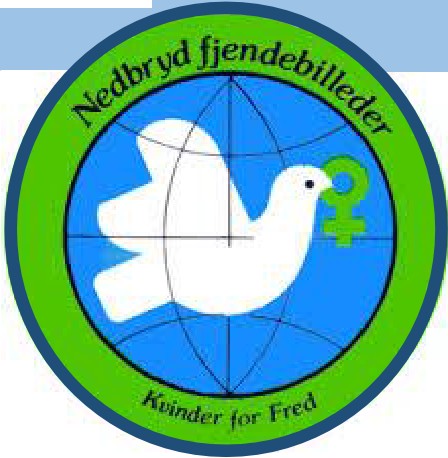 Aldrig mere et HiroshimaMarkering af 75 året for atombomberne over Hiroshima og Nagasaki - vi planter fredsrose nr. 40.Torsdag  d. 6. august kl. 19.30 -	21.00på område 23, Gladsaxe Kirkegård Gladsaxe Møllevej 35, 2860 SøborgHvordan ser verden ud nu? Kan krige sikre fred ?Hvad er fred? - hvad skal der til for at udvikle fred?Taler ved Kvinder for FredPlantning af rose nr. 40FællessangÅben dialog og kaffeI 1981 blev alle kommuner pålagt at udlæggeet areal til massegrav i tilfælde af krig og katastrofer. Vær med til at plante rosen på Gladsaxe Kirkegård for at skabe en fredshave i stedet for en massegrav.Det er en god ide at tage en lille klapstol eller et tæppe med.Alle er meget velkomne !Arr. Kvinder for Fred, Gladsaxe/ 1sabella.m1@godmail.dk